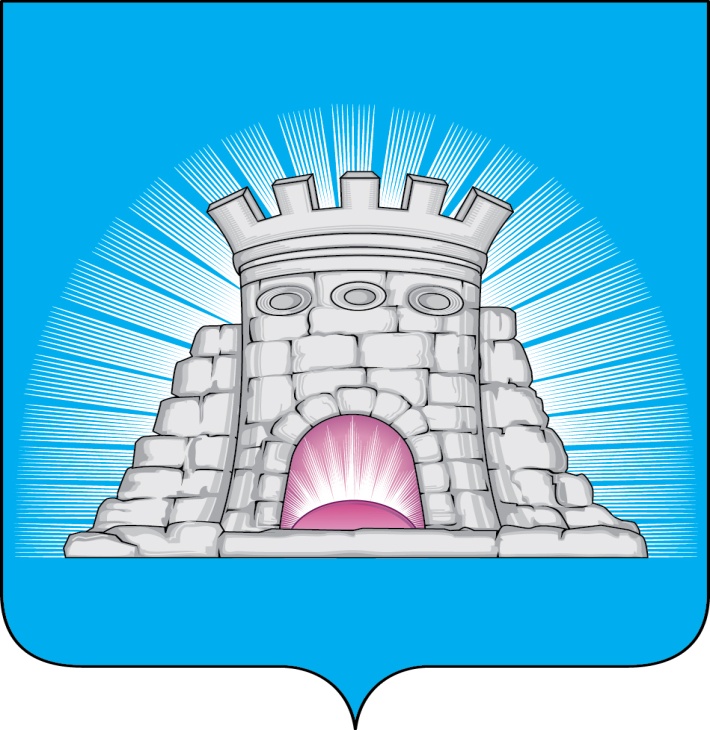 РАСПОРЯЖЕНИЕ07.12.2023  № 264-кг. Зарайск О назначении ответственных лиц за реализацию проекта по внедрению Государственной информационной системы Московской области «Управление задолженностью за ТЭР»      	Во исполнение п. 2.2.1 Перечня поручений Вице-губернатора Московской области Хромушина Е.А. от 23.11.2023 № ПС-97/01-06 по итогам совещания о платёжной дисциплине за потреблённые топливно-энергетические ресурсы по состоянию на 01.11.2023 в Московской области и внедрении Государственной информационной системы Московской области «Управление задолженностью за ТЭР» в 2023 году, письма Министерства энергетики Московской области от 05.12.2023 № Исх-13824/26-05:     	1. Назначить ответственными за реализацию проекта по внедрению Государственной информационной системы Московской области «Управление задолженностью за ТЭР» (далее – ГИС «УЗТЭР):-   Простоквашина Александра Александровича, заместителя главы администрации городского округа Зарайск Московской области;- Тимофееву Наталью Михайловну, начальника отдела ЖКХ администрации городского округа Зарайск Московской области;-  Козлову Елену Викторовну, эксперта отдела ЖКХ администрации городского округа Зарайск Московской области.    	2. Службе по взаимодействию со СМИ администрации городского округа Зарайск Московской области опубликовать настоящее распоряжение на официальном сайте администрации городского округа Зарайск Московской области в информационно-телекоммуникационной сети «Интернет» (https://zarrayon.ru/).Глава городского округа В.А. Петрущенко    ВерноНачальник службы делопроизводства		      Л.Б. Ивлева07.12.2023 													005809Разослано:  в  дело, Простоквашину А.А., отдел ЖКХ, юрид. отдел, СВ со СМИ, прокуратура.Е.В. Козлова8 496 66 2-44-64